                                 Imprimé F2               portant autorisation d'inscription en Post-Graduation                                          ( A remplir avec le plus grand soin et de façon lisible )LE PROMOTEUR :Je soussigné,     Nom :  …………………………………………………………. Prénom :  ......................................................     Grade : ………………………………...................Lieu d'exercice : ………………………………………..CO-PROMOTEUR : ( 1)     Nom : …………………………………………………Prénom : ……………………………………     Grade :  ………………………………………………Lieu d'exercice :  ……………………………………………      Autorise l'étudiant ( 2) :     Nom : ………………………………………………… Prénom : ………………………………………...     Date et lieu de naissance (Commune, Daïra, Wilaya) : ………………………………… ………………         …………………………………………………………………………………………………….     Adresse (Commune, Daïra, Wilaya) : …………………………………………..………………...……         …………………………………………………………………………………………………….Pour  une :        Inscription           Réinscription     en  :  ……année	  Doctorat LMD	  Doctorat Filière : ………………………..  Option : ……………………………Date de 1ère inscription :……... Et atteste qu'il (elle) effectuera sous ma direction des travaux de recherche sur le sujet suivant  (3) :……………………………………………………………………………………………………………………………………………………………………………………………………………………………………………………………………………………………………………………………………………………………………………………………………………………………………………………Eventuellement le Co-PromoteurCocher uniquement les cases utilesJoindre à cet imprimé un résumé détallé pour les nouveaux sujets,  signé par le promoteur et validé par le comité scientifique.LABORATOIRE DE RECHERCHE : 	 Dénomination :  …………………………………………………...……………………………………..Site : ……………………………………………………………………………………………………...Le responsable : ………………………………………………………………………………………….Date prévue pour la soutenance : ………………….  Etat d'avancement des travaux ( %)  :  ….………RAPPORT SUR L'ETAT D'AVA NCEMENT  DES TRAVAUX : .............................................................................................................................................................................................................................................................................................................................................................................................................................................................................................................................................................................................................................................................................................................................................................................................................................................................................................................................................................................................................................................................................................................................................................................................................................................................................................................................................................................................................................................................................................................................................................................................. 								             L'Etudiant, 		             Le Promoteur,                                                     Le Chef de Département,Ministère de l’Enseignement Supérieur et de   la Recherche Scientifiqueوزارة التعليم العالي و البحث العلميMinistère de l’Enseignement Supérieur et de   la Recherche Scientifiqueوزارة التعليم العالي و البحث العلميMinistère de l’Enseignement Supérieur et de   la Recherche Scientifiqueوزارة التعليم العالي و البحث العلمي جامعـــة سعد دحــلب البــــليدة نيابة رئاسة الجامعة المكلفة بالتكوين العالي لما بعد التدرج التأهيل الجامعي و البحث العلمي   ص.ب 270 طريق الصومعة – البليدةالهاتف:  25 36  43  025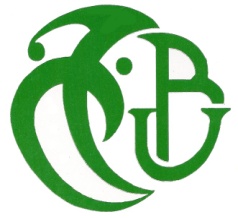 UNIVERSITE SAAD DAHLAB-BLIDA  Vice Rectorat chargé de la Formation Supérieure  de Post-Graduation, l'Habilitation Universitaire  et de la Recherche Scientifique         B.P 270 Route de Soumâa – Blida                                          Tél : 025 43.36.25 à 30      